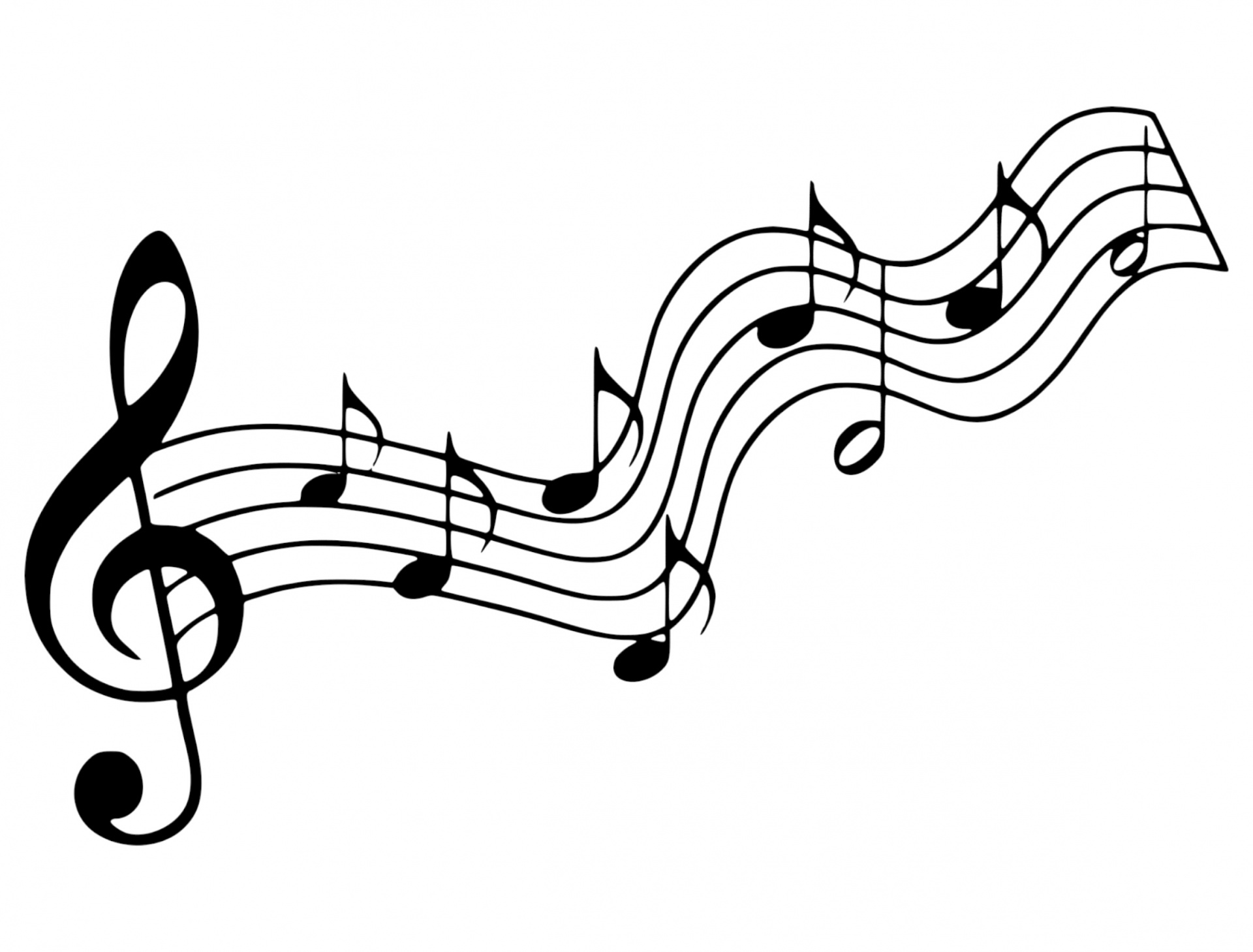 “You are My All in All ”    JerniganYou are my strength when I am weak.You are the Treasure that I seek.          You are my All in All!                      Seeking You as a precious jewel,          Lord, to give up I’d be a fool.           You are my all in all.	Jesus, Lamb of God, Worthy is Your name.	Jesus, Lamb of God, Worthy is Your name.       Taking my sin, my cross, my shame,       Rising again I bless Your name.       You are my All in All!                    When I fall down you pick me up;       When I am dry, You fill my cupYou are my all in all.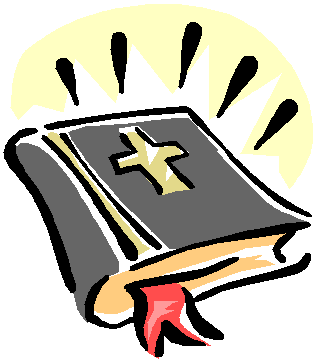 Scripture 1: 1st Corinthians 10:1-13   (p.1633 ) Scripture 2: Luke 13:1-9    (p.1486 )                Faith Engagement and Sermon  “Rock of Ages ”   (Red Praise)                 No. 315 Prayers of the Pastor and the People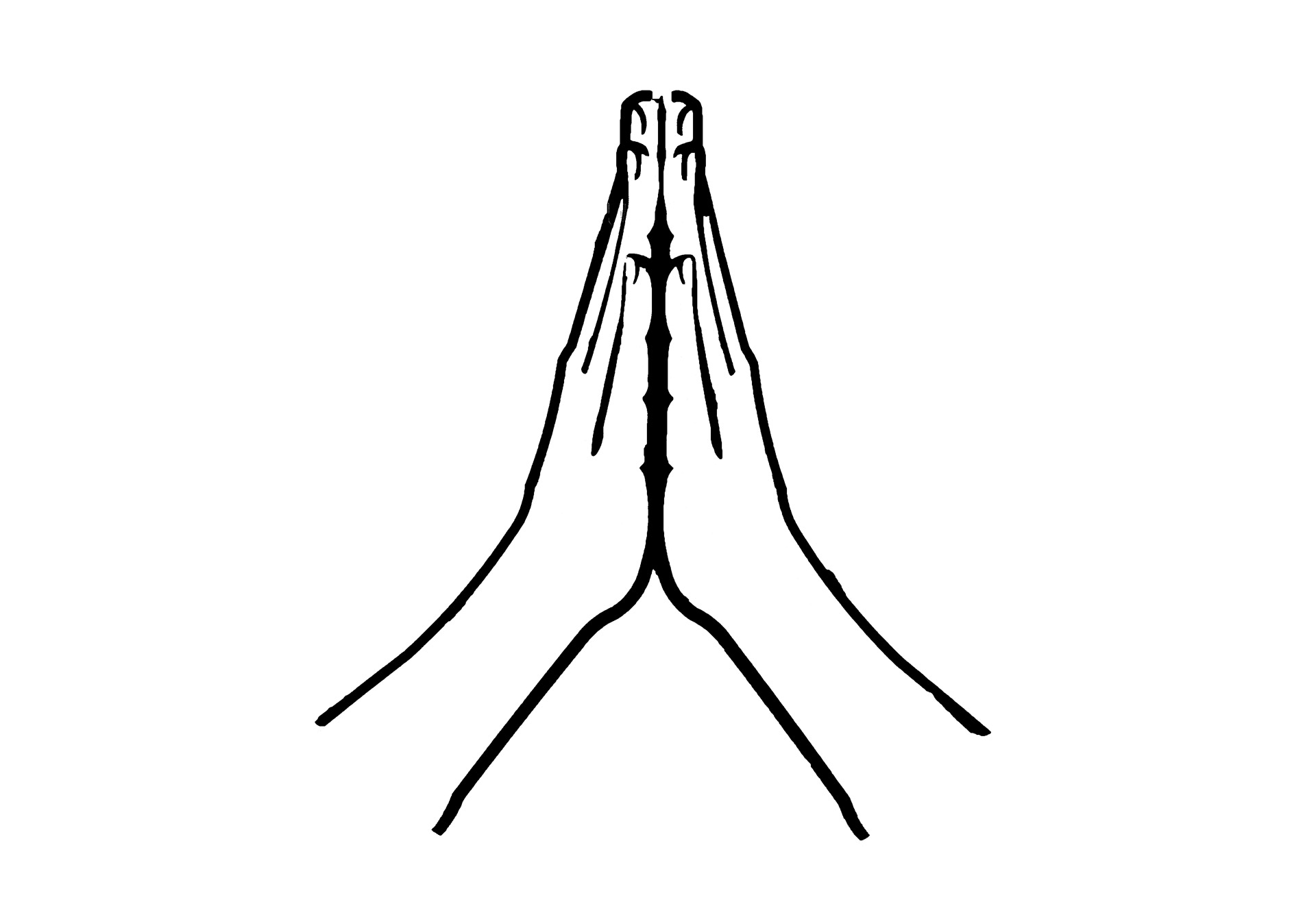 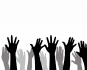 With Praise & Thanksgiving              share briefly names & situations to lift to God in prayer -- we know God is more than able to hold all we offer & God knows the details!                         Lord in Your mercy...Hear our prayer!Blessing “Halle, Halle, Halle-lujah (X3) Hallelujah, Hal-le-lu-jah!”Postlude “Wondrous Love”                                              (Blue Hymnbook No. 85)Prayer Concerns:		    Prayer person: Pearlie HillriegelPrayer young person:  Aurora LarkinPrayer theme for young adults: FaithAll medical professionals, emergency responders & those serving in hospitals, nursing homes & care facilities Military folks & family - the USA & all those in leadership S-VE School Board members, administrators, teachers & othersNorth Spencer Christian Academy Church FinancesFood CupboardBible Baptist of North Spencer – Andy WindnagleAnnouncements/Reminders: A note about offering - all we have is a gift from God.  We are invited weekly (and honestly at all times)to respond to God & joyfully give some of what we’ve been trusted with.  For financial giving please place in an offering plate when arriving/leaving or mail to:  Danby Rd, Spencer NY 14883 -OR- PO Box 367, Spencer, NY. 14883Calendar Monday -- No Pastor's Hours (Plan/Play Day)  Monday -- 6PM AA  Wednesday -- Men's Breakfast & Bible StudyWednesday -- 11AM Adult Study (lifework: Psalm 23)  Friday -- 11AM Women's Bible Study Sunday -- 11AM Worship & 10AM Adult Study 3/21: 6PM Village of Spencer Budget Workshop (41 Main St Spencer)  3/23: 12noon Lifting up Ukraine: PC(USA)'s Humanitarian Response (LINK or LINK)  1-2PM Mental Health & The Worshiping Community (zoom mtg LINK) *an open discussion to share ideas & experiences 3:15PM School Wellness Policy Mtg (zoom) -- email sveinfo@svecsd.org to sign up  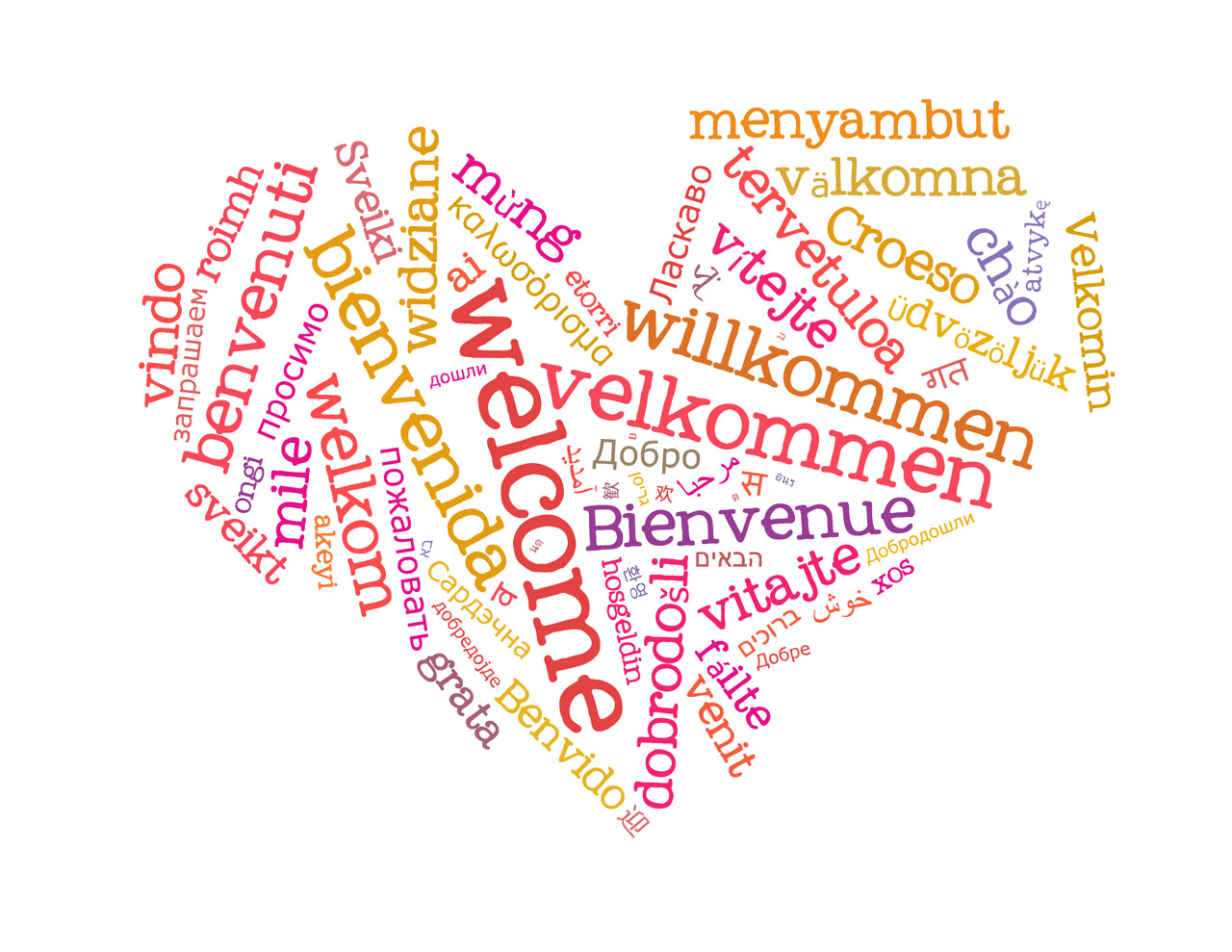 3/24: 7PM SVE BOE Workshop Mtg @ Middle School Library    7-8PM Rally & Vigil in support of Peace in Ukraine (Ithaca Commons, see attached) 3/24; 3/25; 3/26: 7PM Grease! SVE HS Musical (tickets available @ MS & HS main offices next wk)  3/26: 10AM start (8:30-9:30AM walk-on sign up) S-VE 3-on-3 Basketball Tournament (INFO) 3/29: 6PM SVE Budget Advisory Committee, to volunteer email: sveinfo@svecsd.org 3/31:  9-10:30AM  SVE Food Cupboard food give-away.  NOTE there are changes - people will come inside (bring your own bags/boxes).  If picking up - call Sandy (607)589-6090 @least 2 days ahead.  Masks will be worn by all entering. (Orchard St. near the "old" Dollar General) --INFO (open to all who live or work in SVE School District)   Van Etten Library - - Mar. 25th @1PM Book Club (Cloud Cuckoo Land) INFO  - Take & Make Kits: Shamrack Mugs (607)589-4435x3 to arrange pick up INFOChrist the King FellowshipPresbyterian #love                            March 20, 2022 - 11 AMWelcome Prelude:  “In the Cross of Christ I Glory”                                                arr. John CarterCall to Worship   The Doxology ♪ Praise God, from whom all blessings flow; Praise *Him, all creatures here below; Praise *Him above, ye heavenly host; Praise Father, Son, and Holy Ghost.                                                                               Amen.  “A Mighty Fortress”   (Red Praise  ) No. 333Confession:  Holy and merciful God, in Your presence we confess our failure to be what You created us to be.  You alone know how often we have sinned in wandering from Your ways, in wasting Your gifts, in forgetting Your love.  By Your loving mercy, help us to live in Your light and abide in Your ways, for the                               sake of Jesus Christ our Savior.  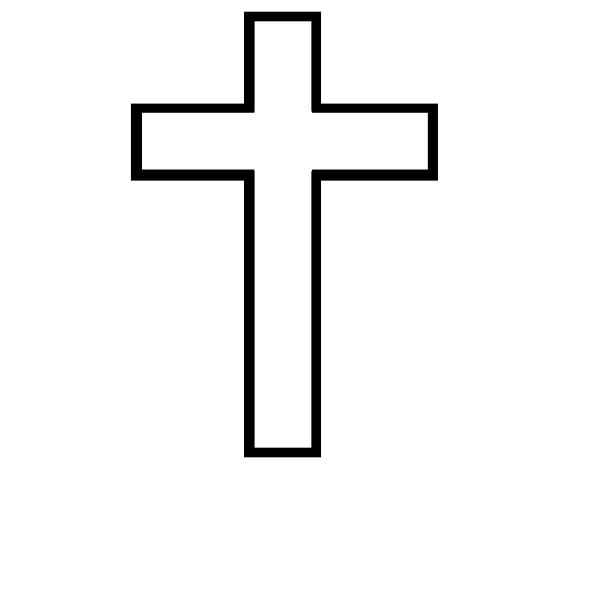            [silent prayer & reflection; let the Holy Spirit identify any sin that needs confessing - offer it to God & let it go]      Assurance of Pardon & Gloria Patri                                                 (Blue No. 579) Glory be to the Father, and to the Son, and to the Holy Ghost.  As it was in the beginning, is now, and ever shall be, world without end. Amen. Amen